República del ParaguayInforme Nacional para el Examen Periódico Universal – Tercer CicloANEXO IITablas de los párrafos 73 y 92Párrafo 73: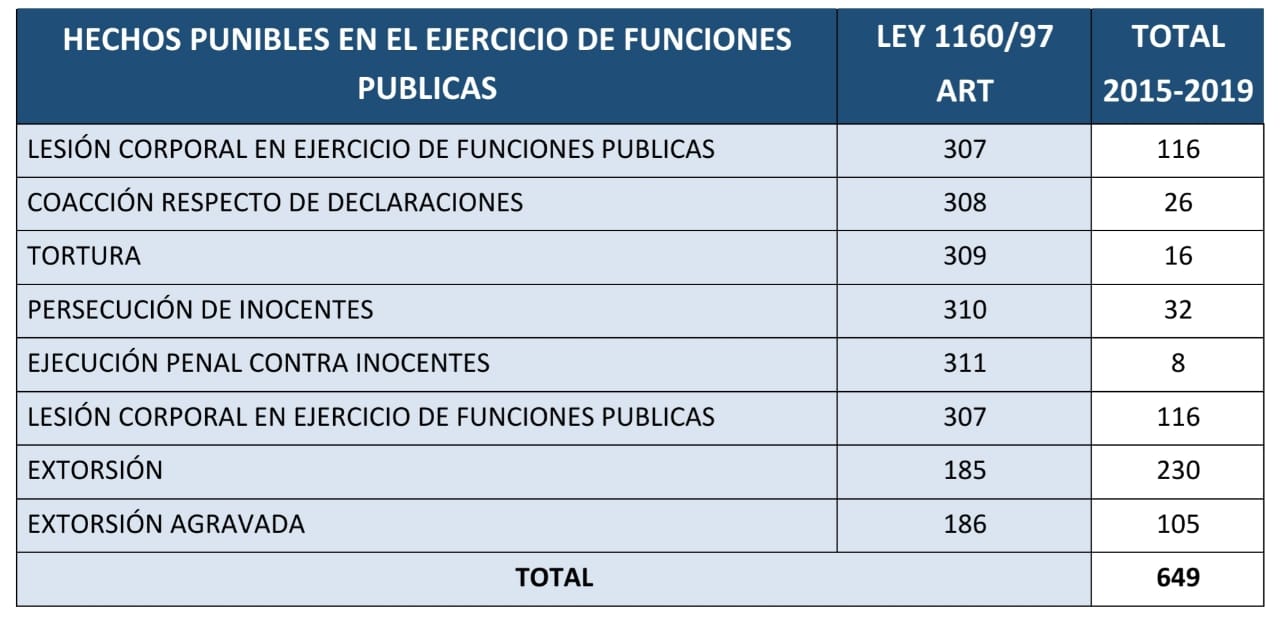 Párrafo 92: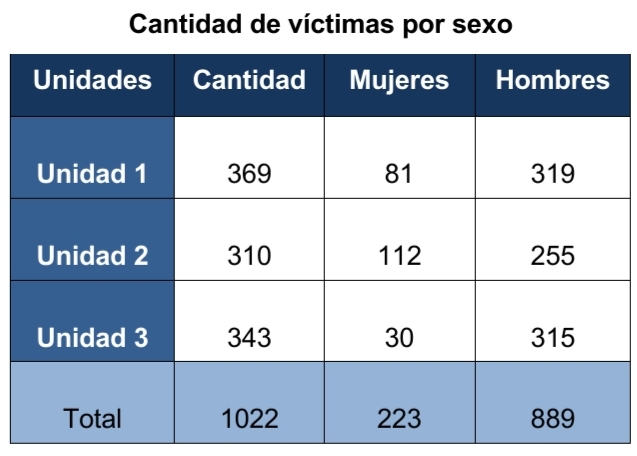 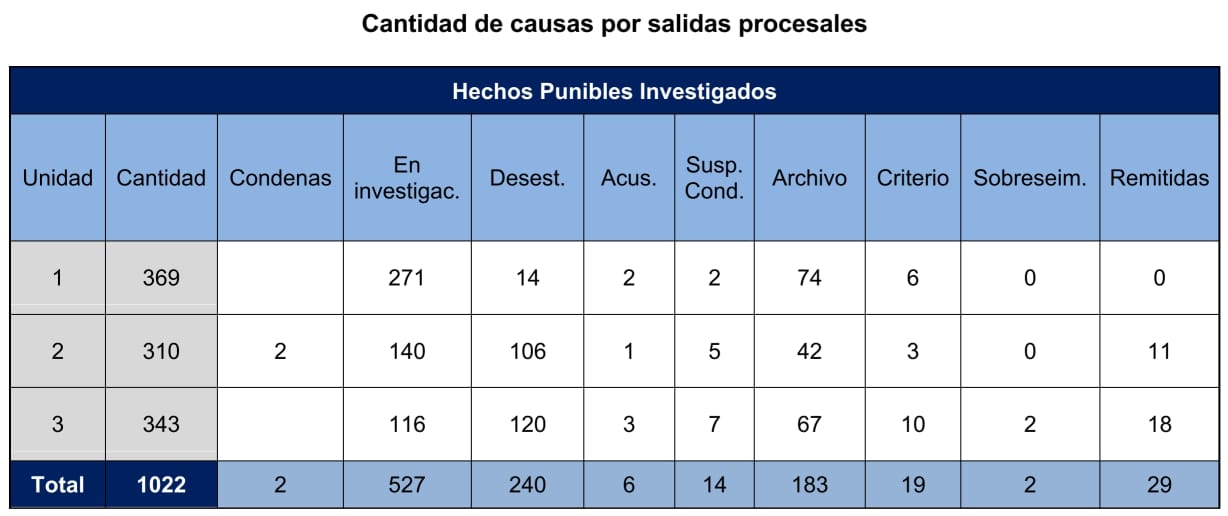 